SPLG-2019  REGISTRATION  FORM1. Basic Information2. Invoice Mailing Information        If different from the basic information, please supply:3. Passport Information and Visa Application4. Accompanying Person(s)Number of Accompanying Persons: ______Person 1:Person 2 and more:        Please make as many copies of the above table as appropriate for other persons and fill in the tables for each person.5. Hotel Reservation        The conference will be held at Wuxi Hubin Hotel, approximately a 20 min drive from the railway station. You can find the information about the hotel on well-known travel service websites such as booking.com and ctrip.com. We will help make reservation for you based on the information you provided. Two main options are available for participants on special offer to SPLG participants: standard room (in twin-bed type, $70~90 per night) and standard lake-view room (in king-bed type, $80~100 per night). Both options provide free breakfast. Please notice that the availability of the king-bed type rooms is very limited. If you book this type of room but it is not available, then your booking will be automatically changed to the standard twin-bed room. Please indicate the room type(s) you’d like to book:        Since the hotel asks us to provide them with the precise number and types of the rooms as early as possible in order to have this special offer, you are kindly requested to make reservation at your earliest convenience (please pay attention to the deadline for registration).6. Registration and Registration Fee        Please complete the above registration form and send it to zengs@tsinghua.edu.cn.         Important! The deadline for registration, submission of abstracts, and payment of the registration fee is March 13, 2019.        The conference registration fee for each participant is $600 (with VAT included) before March 13, 2019, and $650 after the deadline. Students with a valid student identification are entitled to a 50% reduction of the registration fee if registered before the deadline, but an additional $50 will be charged after the deadline. Please note that any additional charges by banks incurred for the payment, if any, shall be borne by the payer. The fee covers the following costs: welcome reception, lunches, coffee/tea breaks, transportation between the hotel and the railway station (in Wuxi), technical tour transportation, and conference materials (badge, pen, notebook, bag, abstract booklet, and conference proceedings). For your information, the current exchange rate between US$ and RMB is about 1 US$ ~ 6.9 RMB.        Note: The conference fee does not include the fees for the banquet and excursion/cultural visit.The bank details for the conference registration fee:Beneficiary’s name: Wuxi Research Institute of Applied Technologies, Tsinghua UniversityBeneficiary’s bank name: Bank of Communications, Wuxi BranchBeneficiary’s bank address: No.8, 2nd Financial Street, Binhu District, Wuxi, Jiangsu, China 214125Beneficiary’s bank account: 322000622018150120027Contact: +86-10-62776444, +86-510-81801990Swift Code: commcnshwxiRemittance information: SPLG2019 Registration Fee for (participant names and affiliation). Important! Please do include this information in your bank transfer application, required by our bank), e.g., SPLG Registration Fee for Charles Johnson, William Smith, Jimmy White; Institute of Isotope SeparationBanquet:        The charge for the banquet per person is $60~80 and will be collected before the banquet.Excursion/Cultural visit:        The cost for each person is also about $60~80 (including the transportation and entrance ticket), depending on the sites to be visited. There are now two options for the site: 1. Lingshan Grand Buddha; 2. Lingshan Town · Nianhua Bay. The both sites are Buddhist theme. The payment will be collected before the visit.Technical tour:        In the tour, we will visit two places, Nuctech (Nuctech Company Limited) and NSCC-Wuxi (National Supercomputing Center in Wuxi).        Nuctech, derived from Tsinghua University and founded in 1997, is an advanced security and inspection solution and service supplier in the world. It provides the most advanced technology, superb products and integrated solutions in the security inspection industry in more than 140 countries and areas in the globe.        NSCC-Wuxi, coordinated and cooperated by Jiangsu Province, the city of Wuxi and Tsinghua University, hosts the new generation of Sunway TaihuLight Supercomputer. With a peak performance of over 125 PetaFlops, the center provides world-leading computing capacities for technological innovation and industrial upgrading. It held the top position since it was manufactured in June 2016 on the list of the top 500 supercomputers in the world until June 2018.Cancellation        In the case of cancellation of a registration, please send a written notice to zengs@tsinghua.edu.cn. Some charges may incur to cover the processing costs such as bank charges. The fee paid may not be refunded in full.        Note: Before March 13 (excl.), 2019, only 50% of the registration fee can be refunded; after March 13 (incl.), 2019, the registration fee is nonrefundable.Final Remark        Please check regularly the SPLG2019 website (https://indico.ihep.ac.cn/e/SPLG2019) for the newest information.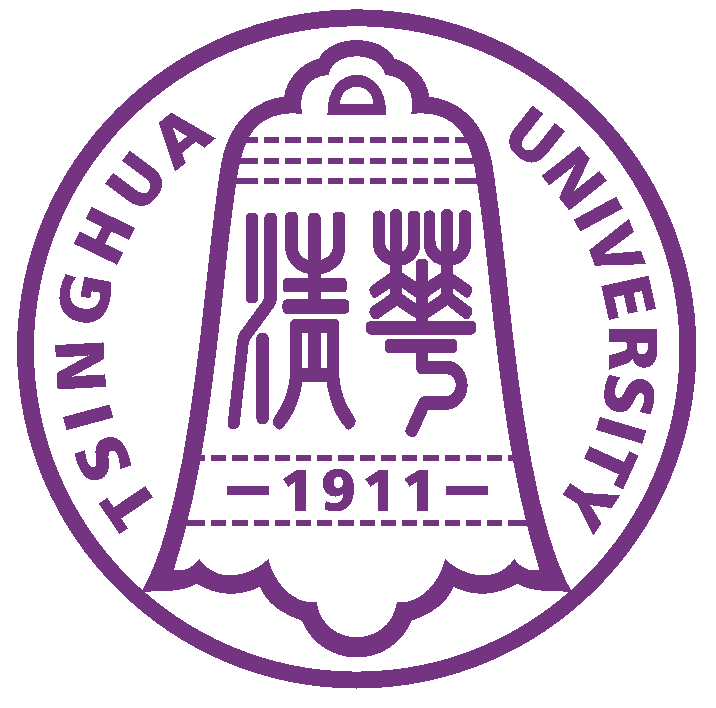 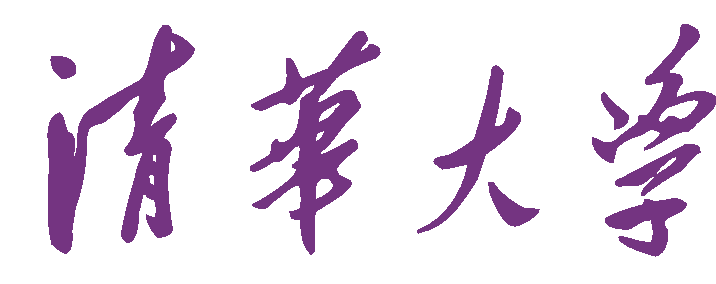 Tsinghua UniversityFirst Name/Given NameSurname/Family NameGender (Male/Female)Title/Position(e.g., Professor, Head, Director)Current EmployerDepartmentAddressZip-CodeTown/CityCountryPhone NumberFax NumberEmailHighest Academic DegreeAcademic Field (one or two keywords that best describe your occupation)Emergency Contact Person(e.g., Mr./Ms. XXX, Tel/Address/Email, etc., to be used in emergency situations such as illness)Receiver’s nameCompany/InstitutionDepartmentAddressZip-CodeTown/CityCountryPassport No.Place of Issue (Specific to the city)Date of Issue (mm-dd-yyyy)Date of Expiry (mm-dd-yyyy)Place of Birth (Specific to the city)Date of Birth (mm-dd-yyyy)Passport Issued by (Authority)Nationality (as in passport)Duration of the intended stay in China
(indicate the total number of days)(mm-dd-yyyy)From ___________ to ____________, in total of ___ daysPlan to apply visa at the Embassy of P.R. China in ____________________________ (country), OR Consulate General of P.R. China in ___________________________________ (specify both the city where the consulate is located and the country as well)Plan to apply visa at the Embassy of P.R. China in ____________________________ (country), OR Consulate General of P.R. China in ___________________________________ (specify both the city where the consulate is located and the country as well)Insurance(If not, we suggest having one)Have you ever bought any health & accident insurance for your visit in China?Yes           No  Attention! Please send a scanned copy of the information page of your passport to zengs@tsinghua.edu.cn. Together with this copy, students should also send a scanned copy of a valid student identification.Attention! For those who do not need a visa (please make sure no visa is required when entering China), please check here:  I do not need a visa.Attention! Please send a scanned copy of the information page of your passport to zengs@tsinghua.edu.cn. Together with this copy, students should also send a scanned copy of a valid student identification.Attention! For those who do not need a visa (please make sure no visa is required when entering China), please check here:  I do not need a visa.First Name/Given NameSurname/Family NameGender (Male/Female)Passport No.Place of Issue (Specific to the city)Date of Issue (mm-dd-yyyy)Date of Expiry (mm-dd-yyyy)Place of Birth (Specific to the city)Date of Birth (mm-dd-yyyy)Passport Issued by (Authority)Nationality (as in passport)Duration of the intended stay in China
(indicate the total number of days, if different from that in 3.) (mm-dd-yyyy)From ___________ to ____________, in total of ___ daysIf different from that in 3., plan to apply visa at the Embassy of P.R. China in ____________________________ (country), OR Consulate General of P.R. China in ___________________________________ (specify both the city where the consulate is located and the country as well)If different from that in 3., plan to apply visa at the Embassy of P.R. China in ____________________________ (country), OR Consulate General of P.R. China in ___________________________________ (specify both the city where the consulate is located and the country as well)Insurance(If not, we suggest having one)Have you ever bought any health & accident insurance for your visit in China?Yes           No  Attention! Please send the scanned copies of the information pages of all accompanying persons’ passports to zengs@tsinghua.edu.cn.Attention! Please send the scanned copies of the information pages of all accompanying persons’ passports to zengs@tsinghua.edu.cn.  Standard roomNumber of rooms: ______________  Standard lake-view roomNumber of rooms: ______________from (mm-dd-yyyy) ___________ to ___________, in total of ____ nightsfrom (mm-dd-yyyy) ___________ to ___________, in total of ____ nights  I am going to attend the banquetNumber of persons: ______________(Please add if any of your accompanying persons would like to attend)  I am going to attend the visitNumber of persons: ______________(Please add if any of your accompanying persons would like to attend)  I am going to attend the tourNumber of persons: ______________(Please add if any of your accompanying persons would like to attend)